"Cold Water"
(feat. Justin Bieber & MØ)
Choose the correct alternativeEverybody gets high/by/fried sometimes, you know
What else can we do when we're kneeling/feeling/dealing low?
So take a deep breath/death and let it go
You shouldn't be frowning/counting/drowning on your own

(chorus) Put the lines in the right ordera._______And although time may take us into different places b._______I won't let go
c._______And I hope you know
d._______I will still be patient with you
e._______I'll be your lifeline tonight
f._______I won't let go
g._______I will jump right over into cold, cold water for you
h._______I'll be your lifeline tonight
i._______And if you feel you're sinking,

Use the pictures to help you complete the blanks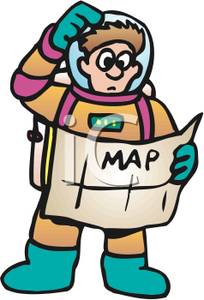 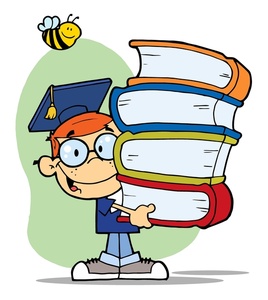 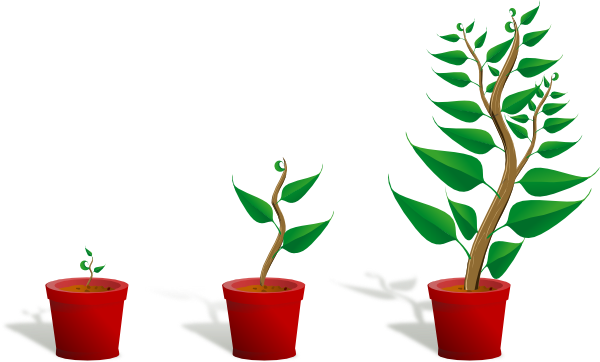 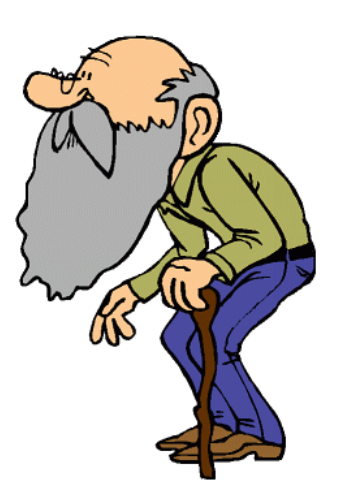 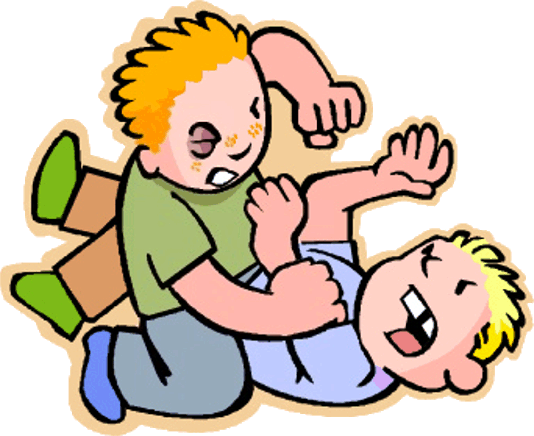 Cause we all get (1)___________________ sometimes, you know?
It's how we (2)_________________ and how we (3)________________
And I wanna lay with you 'til I'm (4)__________________
You shouldn't be (5)__________________ on your own

chorus

Each line contains a mistake, find it and correct itCome on, dance onSave me from my sinking boatI just want to stand afloatI'm all goneAnd I hope, I willSomeone's going to take me homeSomewhere I can find my soulI want to knowI won't let go (I won't let go, no, no, no, no, no, no)I'll be your date tonightYou won't let MoeI'll be your lifeline rightWe won't let goI won't be go"Cold Water"
(feat. Justin Bieber & MØ)
[Justin Bieber:]
Everybody gets high sometimes, you know
What else can we do when we're feeling low?
So take a deep breath and let it go
You shouldn't be drowning on your own

And if you feel you're sinking,
I will jump right over into cold, cold water for you
And although time may take us into different places
I will still be patient with you
And I hope you know

I won't let go
I'll be your lifeline tonight
I won't let go
I'll be your lifeline tonight

Cause we all get lost sometimes, you know?
It's how we learn and how we grow
And I wanna lay with you 'til I'm old
You shouldn't be fighting on your own

And if you feel you're sinking,
I will jump right over into cold, cold water for you
And although time may take us into different places
I will still be patient with you
And I hope you know

I won't let go (I won't let go, no, no, no, no, no, no)
I'll be your lifeline tonight
I won't let go
I'll be your lifeline tonight

[MØ:]
Come on, come on
Save me from my rocking boat
I just want to stay afloat
I'm all alone
And I hope, I hope
Someone's gonna take me home
Somewhere I can rest my soul
I need to know

[Justin Bieber & MØ:]
You won't let go (I won't let go, no, no, no, no, no, no)
I'll be your lifeline tonight
You won't let go
I'll be your lifeline tonight

[Justin Bieber:]
I won't let go
I won't let gohttps://www.youtube.com/watch?v=a59gmGkq_pwVideo with lyrics that can be used to correct the activities 